第 11回全国高校生手話パフォーマンス甲子園大会ＰＲポスターデザイン　応募用紙※下欄には記入しないでください。（フ　リ　ガ　ナ）作　者　氏　名生　年　月　日　（年齢）年　 　　月　　 　日生　　（　　 　　歳）住　　　所（自宅）連絡先電話番号（携帯可）／FAＸ番号※FAＸがない場合は「無し」と記載すること〒住　　　所（自宅）連絡先電話番号（携帯可）／FAＸ番号※FAＸがない場合は「無し」と記載すること電話　　　　　　　　　　　　　／ FAX住　　　所（自宅）連絡先電話番号（携帯可）／FAＸ番号※FAＸがない場合は「無し」と記載することE-メール（フ　リ　ガ　ナ）学校名（学年）（　　　　　　　　　　　　　　　　年生）学校の所在地電話番号〒学校の所在地電話番号電話　　　　　　　　　　　作品で表現したかった内容（テーマ、その他コメント）※100文字以内【必須】以下に同意のチェック☑を入れてから送信してください。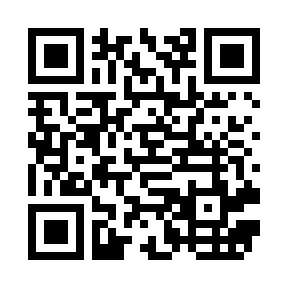 　↓　私は、HP掲載の募集要項に同意の上、応募します。　　　　　　　　　【必須】以下に同意のチェック☑を入れてから送信してください。　↓　私は、HP掲載の募集要項に同意の上、応募します。　　　　　　　　　主催者使用欄受付日受付番号